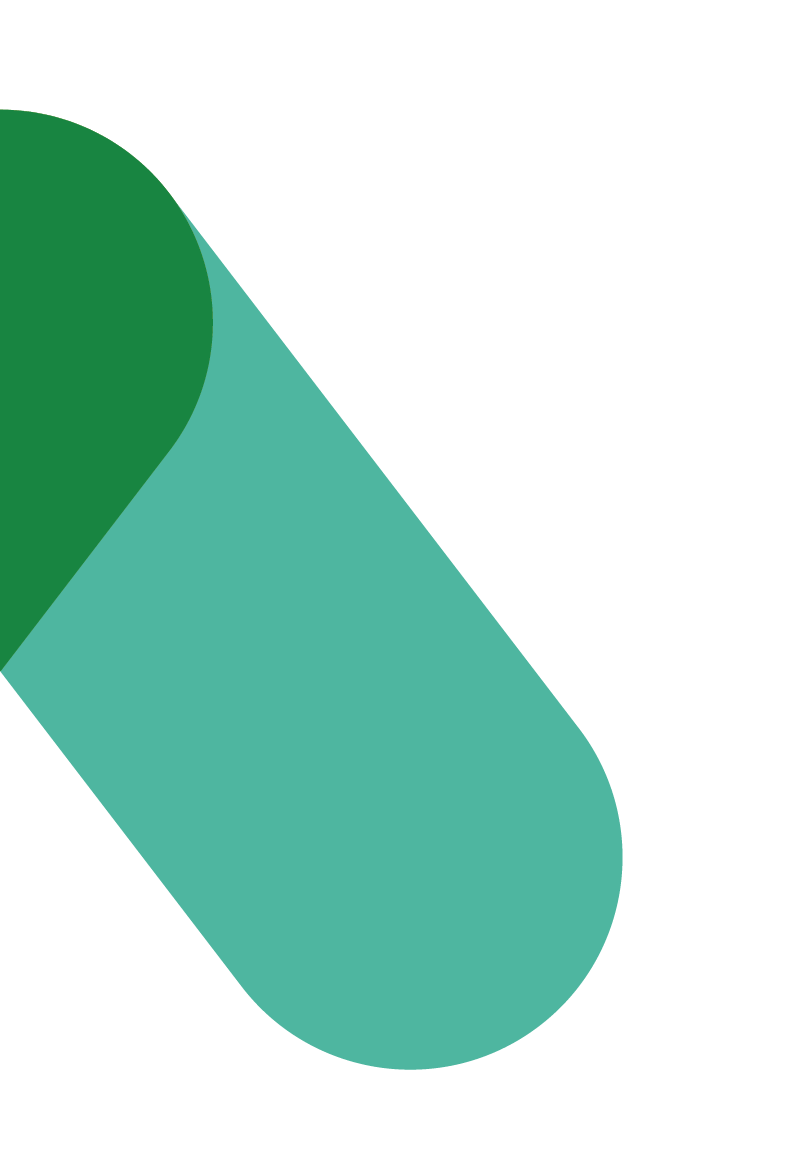 Workplace Transformation ProgramPROJECT ANNOUNCEMENT TO EMPLOYEES VERSION 2Date: DECEMBER 2023Employee communiqué for project launch or announcement - Workplace Transformation Program To: All affected employees at [LOCATION]c. c.: All personnel managers directly and indirectly involved in [Organization]From: [Executive in charge]SUBJECT: Our future workplace at [location] or [project name]Over the past few years, we've radically changed the way we work and interact. With the changes brought about by the COVID-19 pandemic and the implementation of the hybrid working model, it was essential for [senior management] to carry out a thorough reflection on various aspects of our work, such as: the way we use our offices for the long term; the reorganization of our available workspaces; employee experience in a hybrid work model;our work environment as a lever for inclusion, accessibility and well-being. Modernization of [name of building, floors, etc.].Following this reflection, our organization is planning to modernize the [name of building, floors, etc.], in collaboration with Public Services and Procurement Canada (PSPC) as part of its Workplace Transformation Program. The aim of this possible work is to create a working environment that offers, among other things:a variety of workpoints adapted to the activities you perform in the office, promoting flexibility, productivity and mobility;technological innovations that facilitate collaboration and team cohesion in the hybrid work model;increased accessibility and ergonomic equipment that contribute to the inclusion of our organization;  much more!Note that a space modernization does not modify our organization's hybrid work model directive [you can change the hyperlink to your organization's directive], nor your telecommuting agreement. The objective is simply to ensure that you are better equipped to carry out your tasks when you work in the office. Next stepIn the coming weeks, you will receive an invitation to attend an all-staff meeting where you can learn more about the project. Your participation in this and subsequent events is essential to your understanding of the next steps. We're counting on you to get involved!We're delighted with this exciting development! We hope it will enable us to benefit from a modernized space in the near future. We firmly believe that this will give us the means to pursue our mandate and always better serve Canadians [you could also relate this to your strategic plan or other organizational objectives]. Thank you,[Executive signature]